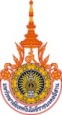            มหาวิทยาลัยเทคโนโลยีราชมงคลอีสาน  นครราชสีมาแบบประเมินความพึงพอใจต่อระเบียบและการบริการของหอพักนักศึกษา มหาวิทยาลัยเทคโนโลยีราชมงคลอีสาน  นครราชสีมา   ปีการศึกษา…………………………..คำชี้แจง 1. แบบประเมินนี้ ใช้สำรวจความคิดเห็นเกี่ยวกับการให้บริการของหอพักนักศึกษา โดยมีวัตถุประสงค์เพื่อนำไปประกอบการประเมินผล              การดำเนินงานและใช้ในการปรับปรุงพัฒนารูปแบบการให้บริการด้านต่างๆของหอพักนักศึกษา มทร.อีสาน นครราชสีมา ต่อไป           2.  โปรดทำเครื่องหมาย  ลง    ในช่องที่ตรงกับความคิดเห็นของท่านส่วนที่ 1 ข้อมูลส่วนบุคคล   1. เพศ	 หญิง    		 ชาย   2. ระดับ          ปวส.	    	 ปริญญาตรี   3. สังกัด          คณะบริหารธุรกิจ	 คณะวิศวกรรมศาสตร์และสถาปัตยกรรมศาสตร์   คณะวิทยาศาสตร์และศิลปศาสตร์ 	          คณะศิลปกรรมและออกแบบอุตสาหกรรม 			 วิทยาลัยเทคโนโลยีและบริหารธุรกิจ  4. ท่านได้รับข้อมูลข่าวสารการให้บริการของหอพักนักศึกษาจากแหล่งใด      เพื่อน  / รุ่นพี่  ป้ายประชาสัมพันธ์      คู่มือนักศึกษา  Facebook   เว็บไซต์   ประชาสัมพันธ์เสียงตามสาย       อื่น ๆ.............................................   ส่วนที่ 2  ความพึงพอใจต่อระเบียบ และการบริการของหอพักนักศึกษา             เกณฑ์การประเมิน  5  หมายถึง มากที่สุด ,  4 หมายถึง มาก ,  3 หมายถึง ปานกลาง ,  2 หมายถึง น้อย ,  1 หมายถึง น้อยที่สุดส่วนที่ 3  อื่นนักศึกษามีความคิดเห็นอย่างไรเกี่ยวกับการจัดห้องพัก โดยให้นักศึกษาอยู่เป็นสาขาวิชา/คณะวิชา (โปรดแสดงความคิดเห็น)..........................................................................................................................................................................................................................นักศึกษามีความประสงค์พักต่อในปีการศึกษาถัดไปหรือไม่    ไม่พักต่อ  พักต่อ (ระบุเหตุผลของการจองพักต่อ)..........................................................................................................................................................................................................................ข้อเสนอแนะอื่นๆ..................................................................................................................................................................................................ขอขอบคุณในความร่วมมือ แผนกงานบริการหอพักนักศึกษา  กองพัฒนานักศึกษา     ISSUE              :     3		                                                                                                               FM18-10     วันที่บังคับใช้      :     20 มิ.ย.59	                                                                                                              หน้าที่ 1/1     ข้อคำถามระดับความพึงพอใจระดับความพึงพอใจระดับความพึงพอใจระดับความพึงพอใจระดับความพึงพอใจข้อคำถาม54321 1. กฎระเบียบของหอพัก 2. บริการจากเจ้าหน้าที่ประจำหอพัก 3. บริการด้านซ่อมแซมวัสดุ-อุปกรณ์ที่ชำรุด 4. บริการด้านข่าวสาร    5. บริการด้านเวชภัณฑ์ 6. บริการด้านระบบอินเตอร์เน็ตไร้สาย 7. บริการน้ำดื่ม 8. ความเพียงพอของสถานที่จอดรถจักรยาน 9. ความเพียงพอของสถานที่จอดรถจักรยานยนต์10. ความเพียงพอของสถานที่จอดรถยนต์11. ความเพียงพอของจำนวนร้านค้าสวัสดิการ12. ความเพียงพอของจำนวนที่นั่งรับประทานอาหาร13. ความสงบ ร่มรื่นภายในหอพัก14. ความสะอาดและความเป็นระเบียบบริเวณพื้นที่กลาง15. บริการด้านรักษาความปลอดภัยของพนักงานรักษาความปลอดภัย16. บริการด้านรักษาความปลอดภัยด้วยกล้องวงจรปิด17. สภาพอุปกรณ์ภายในห้องพัก18. ความพึงพอใจโดยรวม